Минск-Могилев-Геленджик-Краснодар-Могилев- Минск13 дней (9 ночей на море + 1 транзитный ночлег в Краснодаре) Программа тура: День 1 Ночной выезд из Минска и Могилева на комфортабельном автобусе.День 2 Транзит по территории РФ (при себе иметь небольшую сумму российских денег на обеды, ужины). Прибытие в Геленджик/ Кабардинка во второй половине дня. Заселение в отель. Свободное время. День 3-11 Отдых на море.День 11 Выселение из отеля. Переезд в Краснодар. Заселение в отель. Дальше нас с Вами ждет экскурсия с гидом по парку Галицкого в Краснодаре. 30 прогулочных зон. Поражают воображение урбанистические скульптуры, сад, экзотические деревья, водные пороги, фонтаны и лабиринты. Важная часть краснодарского парка – сказочная иллюминация. После захода солнца аллеи сверкают, словно в россыпи гигантских звезд. Возвращение в отель. Ночлег в транзитном отеле в Краснодаре.День 12 Завтрак. Выселение. Транзит по территории РФ.День 13 Прибытие в Могилев/Минск.Гостевой дом «Барвинок» (Геленджик, центр!) Автобусные туры из Могилёва 10 дней/9 ночей на мореГостевой дом «Барвинок»Расположение: в тихом районе Геленджика, недалеко от центра, в 15 минутах ходьбы до пляжа.В шаговой доступности недорогая кулинария, кафе, магазины.Номерной фонд: номера со всеми удобствами (санузел в номере)-категории стандарт, номера с удобствами на этаже –категории эконом (санузел на этаже). Сплит-система, TV, холодильник во всех номерах.
На территории: кухня для самостоятельного приготовления пищи, мангал, барбекю, столики для отдыха, wi-fi internet (бесплатно). 
Даты заездов и стоимость:При бронировании тура оплачивается ТРАНСПОРТНО-ГОСТИНИЧНЫЙ ПАКЕТ: 200,00 бел.рублей, детям до 12 лет – 150,00 бел. рублейВ стоимость включено: проезд комфортабельным автобусом, услуги сопровождающего, проживание в гостевом доме (9 ночей), 1 ночь в транзитном отеле в Краснодаре с завтраком, экскурсия по парку Голицкого. Дополнительно: оплата курортного сбора самостоятельно. Рекомендуем приобрести мед страховку оплачивается дополнительно от 15,00 бел. рублей на чел.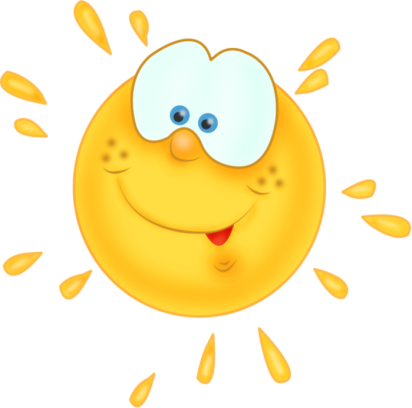 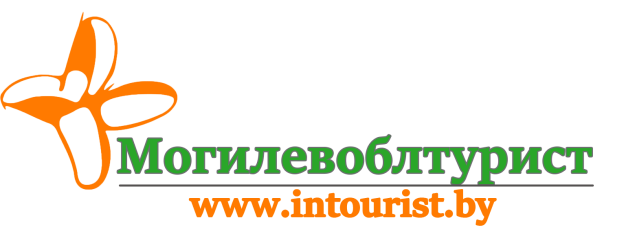 Ул. Ленинская, д.13, 212030,г. МогилёвРеспублика Беларусьт/ф. (+375 222) 70-70-28+375 29 184 84 78www.intourist.byДата заездаМестов 2-хместном номере эконом в у.е.Местов 3-х местном номере эконом в у.е.Местов 2- х местном номере стандарт в у.е.Местов 3-хместном номере стандарт в у.е.Местов 4-хместном номере стандарт в у.е.105.06.2024 (06.06-15.06) 17.06.2024250 у.е.225 у.е.285 у.е.250 у.е.230 у.е.214.06.2024 (15.06-24.06) 26.06.2024270 у.е.245 у.е.305 у.е. 270 у.е.250 у.е.323.06.2024 (24.06-03.07) 05.07.2024280 у.е.255 у.е.315 у.е.280 у.е. 260 у.е.402.07.2024 (03.07-12.07) 14.07.2024280 у.е.255 у.е.315 у.е.280 у.е. 260 у.е.511.07.2024 (12.07-21.07) 23.07.2024280 у.е.255 у.е.315 у.е.280 у.е. 260 у.е.620.07.2024 (21.07-30.07) 01.08.2024280 у.е.255 у.е.315 у.е.280 у.е. 260 у.е.729.07.2024 (30.07-08.08) 10.08.2024280 у.е.255 у.е.315 у.е.280 у.е. 260 у.е.807.08.2024 (08.08-17.08) 19.08.2024280 у.е.255 у.е.315 у.е.280 у.е. 260 у.е.916.08.2024 (17.08-26.08) 28.08.2024280 у.е.255 у.е.315 у.е.280 у.е. 260 у.е.1025.08.2024 (26.08-04.09) 06.09.2024280 у.е.255 у.е.315 у.е.280 у.е. 260 у.е.1103.09.2024 (04.09-13.09) 15.09.2024250 у.е.225 у.е.285 у.е.250 у.е.230 у.е.